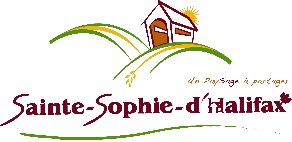 SÉANCE DU CONSEIL ORDINAIRE DU MARDI 10 mai 2022Ouverture de la séanceAdoption de l’ordre du jourAdoption du procès-verbal de la séance ordinaire du 12 avril 2022Adoption des comptes à payer au 30 avril 2022Acceptation de l’offre de service de Suzy CotéAdjudication du contrat -remplacement de ponceau dans le 6E rang, segment 65Adjudication du contrat de surveillance -remplacement de ponceau dans le 6E rang, segment 65Autorisation participation congrès de ADMQAcceptation de l’octroi du mandat de gestion des programmes d’aide financière par le service d’ingénieriePériode de questionsLevée de la séance